 Печатное издание Калининского сельского поселения Вурнарского районаБЮЛЛЕТЕНЬКалининского сельского поселения Вурнарского района Чувашской Республики***Выпуск с 10 марта 2007 года***03 сентября   2021 год, *** № 19   (467)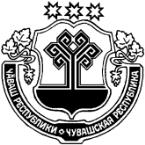 О внесении изменений в решение Собрания депутатов Калининского сельского поселения Вурнарского района Чувашской Республики «О бюджете Калининского сельского поселения Вурнарского района Чувашской Республики на 2021 год и на плановый период 2022 и 2023 годов»Статья 1. В соответствии с Бюджетным кодексом Российской Федерации, Федеральным законом «Об общих принципах организации местного самоуправления в Российской Федерации», Уставом Калининского сельского  поселения внести в решение Собрания депутатов Калининского сельского  поселения Вурнарского района Чувашской Республики от 14 декабря 2020 года № 6-1 «О бюджете Калининского сельского  поселения Вурнарского района Чувашской Республики на 2021 год и на плановый период 2022 и 2023 годов» следующие изменения:Статья 1.В статье 1: часть 1 решения изложить в следующей редакции:«1. Утвердить основные характеристики бюджета Калининского  сельского поселения Вурнарского района Чувашской Республики (далее - бюджет Калининского сельского поселения в соответствующем падеже) на 2021 год:               прогнозируемый общий объем доходов бюджета Калининского сельского поселения Вурнарского района Чувашской Республики в сумме 12062506,21 рублей, в том числе объем безвозмездных поступлений из бюджета Вурнарского района Чувашской Республики в сумме 8864756,21 рублей, из них объем межбюджетных трансфертов из бюджета Вурнарского района Чувашской Республики  8664756,21 рублей; общий объем расходов бюджета Калининского сельского поселения Вурнарского района Чувашской Республики 12662507,01 рублей;предельный объем муниципального долга Калининского сельского поселения в сумме 0,0 рублей;верхний предел муниципального долга Калининского сельского поселения Вурнарского района Чувашской Республики на 1 января 2022 года в сумме 0,0 рублей; дефицит бюджета Калининского сельского поселения в сумме  600000,80 рублей.»;  2)  в пункте 2 статьи 4 решения:   б) абзац 3 изложить в следующей редакции:  «на 2021 год в сумме 2616725,80 рублей;»;   в) абзац 7 изложить в следующей редакции:  «на 2021 год в сумме 2177991,00 рублей;»;в статье 8 решения:абзац 2 изложить в следующей редакции:  «на 2021 год в сумме 958046,00 рублей;»; 4) приложение 3 «Прогнозируемые объемы поступлений доходов в бюджет Калининского сельского поселения Вурнарского района Чувашской Республики на 2021 год» к решению изложить в новой редакции:5) дополнить приложением 5.2 следующего содержания:6) дополнить приложением 7.2 следующего содержания:  7) дополнить приложением 9.2 следующего содержания:8) приложение 11«Источники внутреннего финансирования дефицита бюджета           Калининского сельского поселения Вурнарского района  Чувашской Республики на 2021 год» решения изложить в следующей редакции:«(рублей)Статья 2.Настоящее решение вступает в силу после его официального опубликования.Глава Калининского 					сельского поселения                                                                                А.Н.Константинова                                         ЧĂВАШ РЕСПУБЛИКИВĂРНАР РАЙОНĚЧУВАШСКАЯ РЕСПУБЛИКА ВУРНАРСКИЙ РАЙОН НУРАС ЯЛ ПОСЕЛЕНИЙĚН ДЕПУТАТСЕН ПУХĂВĚ ЙЫШĂНУ«03»  сентября  2021 г   №  13-2Нурас салиСОБРАНИЕ ДЕПУТАТОВ КАЛИНИНСКОГО СЕЛЬСКОГО ПОСЕЛЕНИЯ РЕШЕНИЕ«03»   сентября  2021 г   №   13-2село Калинино«(рублей)«(рублей)«(рублей)Код бюджетной классификацииНаименование доходовНаименование доходовСумма 122320000000000000000БЕЗВОЗМЕЗДНЫЕ ПОСТУПЛЕНИЯ, всегоБЕЗВОЗМЕЗДНЫЕ ПОСТУПЛЕНИЯ, всего           591 777,21   20200000000000000Безвозмездные поступления от других бюджетов бюджетной системы Российской Федерации, всегоБезвозмездные поступления от других бюджетов бюджетной системы Российской Федерации, всего          591 777,21   в том числе:в том числе:20210000000000150Дотации бюджетам бюджетной системы Российской Федерации, всего Дотации бюджетам бюджетной системы Российской Федерации, всего        84 685,00   из них:из них:20215002100000150дотации бюджетам сельских поселений на поддержку мер по обеспечению сбалансированности бюджетовдотации бюджетам сельских поселений на поддержку мер по обеспечению сбалансированности бюджетов      84 685,00   20220000000000150Субсидии бюджетам бюджетной системы Российской Федерации (межбюджетные субсидии), всегоСубсидии бюджетам бюджетной системы Российской Федерации (межбюджетные субсидии), всего      422 123,21   из них:из них:20229999100000150Прочие субсидии бюджетам сельских поселенийПрочие субсидии бюджетам сельских поселений        422 123,21   20240000000000150Иные межбюджетные трансфертыИные межбюджетные трансферты           84 969,00   из них:из них:20249999100000150Прочие межбюджетные трансферты, передаваемые бюджетам сельских поселенийПрочие межбюджетные трансферты, передаваемые бюджетам сельских поселений       84 969,00   ВСЕГО ДОХОДОВ ВСЕГО ДОХОДОВ ВСЕГО ДОХОДОВ  591 777,21»;   «Приложение 5.2к решению Собрания депутатов Калининского сельского поселения Вурнарского района Чувашской Республики«О бюджете Калининского сельского поселения Вурнарского района Чувашской Республики на 2021 годи на плановый период                                                  2022 и 2023 годов»«Приложение 5.2к решению Собрания депутатов Калининского сельского поселения Вурнарского района Чувашской Республики«О бюджете Калининского сельского поселения Вурнарского района Чувашской Республики на 2021 годи на плановый период                                                  2022 и 2023 годов»«Приложение 5.2к решению Собрания депутатов Калининского сельского поселения Вурнарского района Чувашской Республики«О бюджете Калининского сельского поселения Вурнарского района Чувашской Республики на 2021 годи на плановый период                                                  2022 и 2023 годов»«Приложение 5.2к решению Собрания депутатов Калининского сельского поселения Вурнарского района Чувашской Республики«О бюджете Калининского сельского поселения Вурнарского района Чувашской Республики на 2021 годи на плановый период                                                  2022 и 2023 годов»«Приложение 5.2к решению Собрания депутатов Калининского сельского поселения Вурнарского района Чувашской Республики«О бюджете Калининского сельского поселения Вурнарского района Чувашской Республики на 2021 годи на плановый период                                                  2022 и 2023 годов»«Приложение 5.2к решению Собрания депутатов Калининского сельского поселения Вурнарского района Чувашской Республики«О бюджете Калининского сельского поселения Вурнарского района Чувашской Республики на 2021 годи на плановый период                                                  2022 и 2023 годов»«Приложение 5.2к решению Собрания депутатов Калининского сельского поселения Вурнарского района Чувашской Республики«О бюджете Калининского сельского поселения Вурнарского района Чувашской Республики на 2021 годи на плановый период                                                  2022 и 2023 годов»ИЗМЕНЕНИЕраспределения бюджетных ассигнований по разделам, подразделам, целевым статьям (муниципальным программам Калининского сельского поселения Вурнарского района Чувашской Республики) и группам  (группам и подгруппам) видов расходов классификации расходов бюджета Калининского сельского поселения Вурнарского района Чувашской Республики на 2021 год, предусмотренного приложениями 5, 5.1 к решению Собрания депутатов Калининского сельского поселения Вурнарского района Чувашской Республики "О бюджете Калининского сельского поселения Вурнарского района Чувашской Республики на 2021 год и на плановый период 2022 и 2023 годов"ИЗМЕНЕНИЕраспределения бюджетных ассигнований по разделам, подразделам, целевым статьям (муниципальным программам Калининского сельского поселения Вурнарского района Чувашской Республики) и группам  (группам и подгруппам) видов расходов классификации расходов бюджета Калининского сельского поселения Вурнарского района Чувашской Республики на 2021 год, предусмотренного приложениями 5, 5.1 к решению Собрания депутатов Калининского сельского поселения Вурнарского района Чувашской Республики "О бюджете Калининского сельского поселения Вурнарского района Чувашской Республики на 2021 год и на плановый период 2022 и 2023 годов"ИЗМЕНЕНИЕраспределения бюджетных ассигнований по разделам, подразделам, целевым статьям (муниципальным программам Калининского сельского поселения Вурнарского района Чувашской Республики) и группам  (группам и подгруппам) видов расходов классификации расходов бюджета Калининского сельского поселения Вурнарского района Чувашской Республики на 2021 год, предусмотренного приложениями 5, 5.1 к решению Собрания депутатов Калининского сельского поселения Вурнарского района Чувашской Республики "О бюджете Калининского сельского поселения Вурнарского района Чувашской Республики на 2021 год и на плановый период 2022 и 2023 годов"ИЗМЕНЕНИЕраспределения бюджетных ассигнований по разделам, подразделам, целевым статьям (муниципальным программам Калининского сельского поселения Вурнарского района Чувашской Республики) и группам  (группам и подгруппам) видов расходов классификации расходов бюджета Калининского сельского поселения Вурнарского района Чувашской Республики на 2021 год, предусмотренного приложениями 5, 5.1 к решению Собрания депутатов Калининского сельского поселения Вурнарского района Чувашской Республики "О бюджете Калининского сельского поселения Вурнарского района Чувашской Республики на 2021 год и на плановый период 2022 и 2023 годов"ИЗМЕНЕНИЕраспределения бюджетных ассигнований по разделам, подразделам, целевым статьям (муниципальным программам Калининского сельского поселения Вурнарского района Чувашской Республики) и группам  (группам и подгруппам) видов расходов классификации расходов бюджета Калининского сельского поселения Вурнарского района Чувашской Республики на 2021 год, предусмотренного приложениями 5, 5.1 к решению Собрания депутатов Калининского сельского поселения Вурнарского района Чувашской Республики "О бюджете Калининского сельского поселения Вурнарского района Чувашской Республики на 2021 год и на плановый период 2022 и 2023 годов"ИЗМЕНЕНИЕраспределения бюджетных ассигнований по разделам, подразделам, целевым статьям (муниципальным программам Калининского сельского поселения Вурнарского района Чувашской Республики) и группам  (группам и подгруппам) видов расходов классификации расходов бюджета Калининского сельского поселения Вурнарского района Чувашской Республики на 2021 год, предусмотренного приложениями 5, 5.1 к решению Собрания депутатов Калининского сельского поселения Вурнарского района Чувашской Республики "О бюджете Калининского сельского поселения Вурнарского района Чувашской Республики на 2021 год и на плановый период 2022 и 2023 годов"ИЗМЕНЕНИЕраспределения бюджетных ассигнований по разделам, подразделам, целевым статьям (муниципальным программам Калининского сельского поселения Вурнарского района Чувашской Республики) и группам  (группам и подгруппам) видов расходов классификации расходов бюджета Калининского сельского поселения Вурнарского района Чувашской Республики на 2021 год, предусмотренного приложениями 5, 5.1 к решению Собрания депутатов Калининского сельского поселения Вурнарского района Чувашской Республики "О бюджете Калининского сельского поселения Вурнарского района Чувашской Республики на 2021 год и на плановый период 2022 и 2023 годов"ИЗМЕНЕНИЕраспределения бюджетных ассигнований по разделам, подразделам, целевым статьям (муниципальным программам Калининского сельского поселения Вурнарского района Чувашской Республики) и группам  (группам и подгруппам) видов расходов классификации расходов бюджета Калининского сельского поселения Вурнарского района Чувашской Республики на 2021 год, предусмотренного приложениями 5, 5.1 к решению Собрания депутатов Калининского сельского поселения Вурнарского района Чувашской Республики "О бюджете Калининского сельского поселения Вурнарского района Чувашской Республики на 2021 год и на плановый период 2022 и 2023 годов"(рублей)(рублей)(рублей)(рублей)(рублей)(рублей)(рублей)(рублей)НаименованиеРазделРазделПодразделПодразделЦелевая статья (муниципальные программы)Группа (группа и подгруппа) вида расходовСумма (увеличение, уменьшение(-))12233456Всего575 493,21Общегосударственные вопросы0184 969,00Функционирование Правительства Российской Федерации, высших исполнительных органов государственной власти субъектов Российской Федерации, местных администраций01040484 969,00Муниципальная программа "Управление общественными финансами и муниципальным долгом"010404Ч400000000Ч40000000084 969,00Подпрограмма "Совершенствование бюджетной политики и обеспечение сбалансированности бюджета" муниципальной программы "Управление общественными финансами и муниципальным долгом"010404Ч410000000Ч41000000084 969,00Основное мероприятие "Осуществление мер финансовой поддержки бюджетов муниципальных районов, городских округов и поселений, направленных на обеспечение их сбалансированности и повышение уровня бюджетной обеспеченности"010404Ч410400000Ч41040000084 969,00Поощрение региональной и муниципальных управленческих команд Чувашской Республики за счет средств дотации (гранта) в форме межбюджетного трансферта, предоставляемой из федерального бюджета бюджетам субъектов Российской Федерации за достижение показателей деятельности органов исполнительной власти субъектов Российской Федерации010404Ч410455491Ч41045549184 969,00Расходы на выплаты персоналу в целях обеспечения выполнения функций государственными (муниципальными) органами, казенными учреждениями, органами управления государственными внебюджетными фондами010404Ч410455491Ч41045549110084 969,00Расходы на выплаты персоналу государственных (муниципальных) органов010404Ч410455491Ч41045549112084 969,00Национальная экономика04458 092,91Сельское хозяйство и рыболовство0405053 360,50Муниципальная программа "Развитие сельского хозяйства и регулирование рынка сельскохозяйственной продукции, сырья и продовольствия"040505Ц900000000Ц9000000003 360,50Подпрограмма "Развитие отраслей агропромышленного комплекса" государственной программы Чувашской Республики "Развитие сельского хозяйства и регулирование рынка сельскохозяйственной продукции, сырья и продовольствия Чувашской Республики"040505Ц9И0000000Ц9И00000003 360,50Основное мероприятие "Борьба с распространением борщевика Сосновского"040505Ц9И0900000Ц9И09000003 360,50Реализация комплекса мероприятий по борьбе с распространением борщевика Сосновского на территории Чувашской Республики040505Ц9И0976810Ц9И09768103 360,50Закупка товаров, работ и услуг для обеспечения государственных (муниципальных) нужд040505Ц9И0976810Ц9И09768102003 360,50Иные закупки товаров, работ и услуг для обеспечения государственных (муниципальных) нужд040505Ц9И0976810Ц9И09768102403 360,50Дорожное хозяйство (дорожные фонды)040909658 100,00Муниципальная программа "Комплексное развитие сельских территорий Чувашской Республики"040909A600000000A600000000658 100,00Подпрограмма "Создание и развитие инфраструктуры на сельских территориях" муниципальной программы "Комплексное развитие сельских территорий Чувашской Республики"040909A620000000A620000000658 100,00Основное мероприятие "Комплексное обустройство населенных пунктов, расположенных в сельской местности, объектами социальной и инженерной инфраструктуры, а также строительство и реконструкция автомобильных дорог"040909A620100000A620100000658 100,00Реализация инициативных проектов040909A6201S6570A6201S6570658 100,00Закупка товаров, работ и услуг для обеспечения государственных (муниципальных) нужд040909A6201S6570A6201S6570200658 100,00Иные закупки товаров, работ и услуг для обеспечения государственных (муниципальных) нужд040909A6201S6570A6201S6570240658 100,00Другие вопросы в области национальной экономики041212-203 367,59Муниципальная программа "Развитие земельных и имущественных отношений"041212A400000000A400000000-203 367,59Подпрограмма "Управление муниципальным имуществом" муниципальной программы "Развитие земельных и имущественных отношений"041212A410000000A410000000-203 367,59Основное мероприятие "Создание условий для максимального вовлечения в хозяйственный оборот муниципального имущества, в том числе земельных участков"041212A410200000A410200000-203 367,59Проведение землеустроительных (кадастровых) работ по земельным участкам, находящимся в собственности муниципального образования, и внесение сведений в кадастр недвижимости041212A410277590A410277590-203 367,59Закупка товаров, работ и услуг для обеспечения государственных (муниципальных) нужд041212A410277590A410277590200-203 367,59Иные закупки товаров, работ и услуг для обеспечения государственных (муниципальных) нужд041212A410277590A410277590240-203 367,59Жилищно-коммунальное хозяйство05-107 038,64Благоустройство050303-107 038,64Муниципальная  программа "Формирование современной городской среды на территории Чувашской Республики"050303A500000000A500000000413,80Подпрограмма "Благоустройство дворовых и общественных территорий" муниципальной программы "Формирование современной городской среды на территории Чувашской Республики"050303A510000000A510000000413,80Основное мероприятие "Содействие благоустройству населенных пунктов Чувашской Республики"050303A510200000A510200000413,80Реализация мероприятий по благоустройству территории050303A510277420A510277420413,80Закупка товаров, работ и услуг для обеспечения государственных (муниципальных) нужд050303A510277420A510277420200413,80Иные закупки товаров, работ и услуг для обеспечения государственных (муниципальных) нужд050303A510277420A510277420240413,80Муниципальная программа "Комплексное развитие сельских территорий Чувашской Республики"050303A600000000A600000000-107 452,44Подпрограмма "Создание и развитие инфраструктуры на сельских территориях" муниципальной программы "Комплексное развитие сельских территорий Чувашской Республики"050303A620000000A620000000-107 452,44Основное мероприятие "Комплексное обустройство населенных пунктов, расположенных в сельской местности, объектами социальной и инженерной инфраструктуры, а также строительство и реконструкция автомобильных дорог"050303A620100000A620100000-107 452,44Реализация инициативных проектов050303A6201S6570A6201S6570-107 452,44Закупка товаров, работ и услуг для обеспечения государственных (муниципальных) нужд050303A6201S6570A6201S6570200-107 452,44Иные закупки товаров, работ и услуг для обеспечения государственных (муниципальных) нужд050303A6201S6570A6201S6570240-107 452,44Охрана окружающей среды062 893,29Другие вопросы в области охраны окружающей среды0605052 893,29Муниципальная  программа  "Развитие потенциала природно-сырьевых ресурсов и повышение экологической безопасности"060505Ч300000000Ч3000000002 893,29Подпрограмма "Развитие водохозяйственного комплекса Чувашской Республики" муниципальной программы "Развитие потенциала природно-сырьевых ресурсов и повышение экологической безопасности"060505Ч340000000Ч3400000002 893,29Основное мероприятие "Повышение эксплуатационной надежности гидротехнических сооружений, в том числе бесхозяйных"060505Ч340300000Ч3403000002 893,29Мероприятия в области использования, охраны водных объектов и гидротехнических сооружений060505Ч340372330Ч3403723302 893,29Закупка товаров, работ и услуг для обеспечения государственных (муниципальных) нужд060505Ч340372330Ч3403723302002 893,29Иные закупки товаров, работ и услуг для обеспечения государственных (муниципальных) нужд060505Ч340372330Ч3403723302402 893,29Культура, кинематография08136 576,65Культура080101136 576,65Муниципальная программа "Комплексное развитие сельских территорий Чувашской Республики"080101A600000000A600000000-128 524,35Подпрограмма "Создание и развитие инфраструктуры на сельских территориях" муниципальной программы "Комплексное развитие сельских территорий Чувашской Республики"080101A620000000A620000000-128 524,35Основное мероприятие "Комплексное обустройство населенных пунктов, расположенных в сельской местности, объектами социальной и инженерной инфраструктуры, а также строительство и реконструкция автомобильных дорог"080101A620100000A620100000-128 524,35Реализация инициативных проектов080101A620176570A62017657051 092,00Закупка товаров, работ и услуг для обеспечения государственных (муниципальных) нужд080101A620176570A62017657020051 092,00Иные закупки товаров, работ и услуг для обеспечения государственных (муниципальных) нужд080101A620176570A62017657024051 092,00Реализация инициативных проектов080101A6201S6570A6201S6570-179 616,35Закупка товаров, работ и услуг для обеспечения государственных (муниципальных) нужд080101A6201S6570A6201S6570200-179 616,35Иные закупки товаров, работ и услуг для обеспечения государственных (муниципальных) нужд080101A6201S6570A6201S6570240-179 616,35Муниципальная программа "Развитие культуры"080101Ц400000000Ц400000000265 101,00Подпрограмма "Развитие культуры" муниципальной программы "Развитие культуры"080101Ц410000000Ц410000000265 101,00Основное мероприятие "Сохранение и развитие народного творчества"080101Ц410700000Ц410700000-296 749,00Обеспечение деятельности муниципальных учреждений культурно-досугового типа и народного творчества080101Ц41077A390Ц41077A390-296 749,00Закупка товаров, работ и услуг для обеспечения государственных (муниципальных) нужд080101Ц41077A390Ц41077A390200200 000,00Иные закупки товаров, работ и услуг для обеспечения государственных (муниципальных) нужд080101Ц41077A390Ц41077A390240200 000,00Межбюджетные трансферты080101Ц41077A390Ц41077A390500-496 749,00Иные межбюджетные трансферты080101Ц41077A390Ц41077A390540-496 749,00Основное мероприятие "Развитие муниципальных учреждений культуры"080101Ц411500000Ц411500000561 850,00Укрепление материально-технической базы муниципальных учреждений культурно-досугового типа080101Ц411575340Ц411575340561 850,00Закупка товаров, работ и услуг для обеспечения государственных (муниципальных) нужд080101Ц411575340Ц411575340200561 850,00Иные закупки товаров, работ и услуг для обеспечения государственных (муниципальных) нужд080101Ц411575340Ц411575340240561 850,00»;«Приложение 7.2к решению Собрания депутатов Калининского сельского поселения Вурнарского района Чувашской Республики«О бюджете Калининского сельского поселения Вурнарского района Чувашской Республики на 2021 годи на плановый период                                                  2022 и 2023 годов»«Приложение 7.2к решению Собрания депутатов Калининского сельского поселения Вурнарского района Чувашской Республики«О бюджете Калининского сельского поселения Вурнарского района Чувашской Республики на 2021 годи на плановый период                                                  2022 и 2023 годов»«Приложение 7.2к решению Собрания депутатов Калининского сельского поселения Вурнарского района Чувашской Республики«О бюджете Калининского сельского поселения Вурнарского района Чувашской Республики на 2021 годи на плановый период                                                  2022 и 2023 годов»«Приложение 7.2к решению Собрания депутатов Калининского сельского поселения Вурнарского района Чувашской Республики«О бюджете Калининского сельского поселения Вурнарского района Чувашской Республики на 2021 годи на плановый период                                                  2022 и 2023 годов»«Приложение 7.2к решению Собрания депутатов Калининского сельского поселения Вурнарского района Чувашской Республики«О бюджете Калининского сельского поселения Вурнарского района Чувашской Республики на 2021 годи на плановый период                                                  2022 и 2023 годов»«Приложение 7.2к решению Собрания депутатов Калининского сельского поселения Вурнарского района Чувашской Республики«О бюджете Калининского сельского поселения Вурнарского района Чувашской Республики на 2021 годи на плановый период                                                  2022 и 2023 годов»«Приложение 7.2к решению Собрания депутатов Калининского сельского поселения Вурнарского района Чувашской Республики«О бюджете Калининского сельского поселения Вурнарского района Чувашской Республики на 2021 годи на плановый период                                                  2022 и 2023 годов»«Приложение 7.2к решению Собрания депутатов Калининского сельского поселения Вурнарского района Чувашской Республики«О бюджете Калининского сельского поселения Вурнарского района Чувашской Республики на 2021 годи на плановый период                                                  2022 и 2023 годов»«Приложение 7.2к решению Собрания депутатов Калининского сельского поселения Вурнарского района Чувашской Республики«О бюджете Калининского сельского поселения Вурнарского района Чувашской Республики на 2021 годи на плановый период                                                  2022 и 2023 годов»ИЗМЕНЕНИЕраспределения бюджетных ассигнований по целевым статьям (муниципальным программам Калининского сельского поселения Вурнарского района Чувашской Республики), группам  (группам и подгруппам) видов расходов, разделам, подразделам  классификации расходов бюджета Калининского сельского поселения Вурнарского района Чувашской Республики на 2021 год, предусмотренного приложениями 7, 7.1 к решению Собрания депутатов Калининского сельского поселения Вурнарского района Чувашской Республики "О бюджете Калининского сельского поселения Вурнарского района Чувашской Республики на 2021 год и на плановый период 2022 и 2023 годов"ИЗМЕНЕНИЕраспределения бюджетных ассигнований по целевым статьям (муниципальным программам Калининского сельского поселения Вурнарского района Чувашской Республики), группам  (группам и подгруппам) видов расходов, разделам, подразделам  классификации расходов бюджета Калининского сельского поселения Вурнарского района Чувашской Республики на 2021 год, предусмотренного приложениями 7, 7.1 к решению Собрания депутатов Калининского сельского поселения Вурнарского района Чувашской Республики "О бюджете Калининского сельского поселения Вурнарского района Чувашской Республики на 2021 год и на плановый период 2022 и 2023 годов"ИЗМЕНЕНИЕраспределения бюджетных ассигнований по целевым статьям (муниципальным программам Калининского сельского поселения Вурнарского района Чувашской Республики), группам  (группам и подгруппам) видов расходов, разделам, подразделам  классификации расходов бюджета Калининского сельского поселения Вурнарского района Чувашской Республики на 2021 год, предусмотренного приложениями 7, 7.1 к решению Собрания депутатов Калининского сельского поселения Вурнарского района Чувашской Республики "О бюджете Калининского сельского поселения Вурнарского района Чувашской Республики на 2021 год и на плановый период 2022 и 2023 годов"ИЗМЕНЕНИЕраспределения бюджетных ассигнований по целевым статьям (муниципальным программам Калининского сельского поселения Вурнарского района Чувашской Республики), группам  (группам и подгруппам) видов расходов, разделам, подразделам  классификации расходов бюджета Калининского сельского поселения Вурнарского района Чувашской Республики на 2021 год, предусмотренного приложениями 7, 7.1 к решению Собрания депутатов Калининского сельского поселения Вурнарского района Чувашской Республики "О бюджете Калининского сельского поселения Вурнарского района Чувашской Республики на 2021 год и на плановый период 2022 и 2023 годов"ИЗМЕНЕНИЕраспределения бюджетных ассигнований по целевым статьям (муниципальным программам Калининского сельского поселения Вурнарского района Чувашской Республики), группам  (группам и подгруппам) видов расходов, разделам, подразделам  классификации расходов бюджета Калининского сельского поселения Вурнарского района Чувашской Республики на 2021 год, предусмотренного приложениями 7, 7.1 к решению Собрания депутатов Калининского сельского поселения Вурнарского района Чувашской Республики "О бюджете Калининского сельского поселения Вурнарского района Чувашской Республики на 2021 год и на плановый период 2022 и 2023 годов"ИЗМЕНЕНИЕраспределения бюджетных ассигнований по целевым статьям (муниципальным программам Калининского сельского поселения Вурнарского района Чувашской Республики), группам  (группам и подгруппам) видов расходов, разделам, подразделам  классификации расходов бюджета Калининского сельского поселения Вурнарского района Чувашской Республики на 2021 год, предусмотренного приложениями 7, 7.1 к решению Собрания депутатов Калининского сельского поселения Вурнарского района Чувашской Республики "О бюджете Калининского сельского поселения Вурнарского района Чувашской Республики на 2021 год и на плановый период 2022 и 2023 годов"ИЗМЕНЕНИЕраспределения бюджетных ассигнований по целевым статьям (муниципальным программам Калининского сельского поселения Вурнарского района Чувашской Республики), группам  (группам и подгруппам) видов расходов, разделам, подразделам  классификации расходов бюджета Калининского сельского поселения Вурнарского района Чувашской Республики на 2021 год, предусмотренного приложениями 7, 7.1 к решению Собрания депутатов Калининского сельского поселения Вурнарского района Чувашской Республики "О бюджете Калининского сельского поселения Вурнарского района Чувашской Республики на 2021 год и на плановый период 2022 и 2023 годов"ИЗМЕНЕНИЕраспределения бюджетных ассигнований по целевым статьям (муниципальным программам Калининского сельского поселения Вурнарского района Чувашской Республики), группам  (группам и подгруппам) видов расходов, разделам, подразделам  классификации расходов бюджета Калининского сельского поселения Вурнарского района Чувашской Республики на 2021 год, предусмотренного приложениями 7, 7.1 к решению Собрания депутатов Калининского сельского поселения Вурнарского района Чувашской Республики "О бюджете Калининского сельского поселения Вурнарского района Чувашской Республики на 2021 год и на плановый период 2022 и 2023 годов"ИЗМЕНЕНИЕраспределения бюджетных ассигнований по целевым статьям (муниципальным программам Калининского сельского поселения Вурнарского района Чувашской Республики), группам  (группам и подгруппам) видов расходов, разделам, подразделам  классификации расходов бюджета Калининского сельского поселения Вурнарского района Чувашской Республики на 2021 год, предусмотренного приложениями 7, 7.1 к решению Собрания депутатов Калининского сельского поселения Вурнарского района Чувашской Республики "О бюджете Калининского сельского поселения Вурнарского района Чувашской Республики на 2021 год и на плановый период 2022 и 2023 годов"ИЗМЕНЕНИЕраспределения бюджетных ассигнований по целевым статьям (муниципальным программам Калининского сельского поселения Вурнарского района Чувашской Республики), группам  (группам и подгруппам) видов расходов, разделам, подразделам  классификации расходов бюджета Калининского сельского поселения Вурнарского района Чувашской Республики на 2021 год, предусмотренного приложениями 7, 7.1 к решению Собрания депутатов Калининского сельского поселения Вурнарского района Чувашской Республики "О бюджете Калининского сельского поселения Вурнарского района Чувашской Республики на 2021 год и на плановый период 2022 и 2023 годов"(рублей)(рублей)(рублей)(рублей)(рублей)(рублей)(рублей)(рублей)(рублей)(рублей)НаименованиеЦелевая статья (муниципальные программы)Группа (группа и подгруппа) вида расходовГруппа (группа и подгруппа) вида расходовРазделРазделПодразделПодразделПодразделСумма (увеличение, уменьшение(-))112344556667ВсегоВсего575 493,21575 493,21575 493,211.Муниципальная программа "Развитие культуры"Муниципальная программа "Развитие культуры"Ц400000000Ц400000000265 101,00265 101,00265 101,001.1.Подпрограмма "Развитие культуры" муниципальной программы "Развитие культуры"Подпрограмма "Развитие культуры" муниципальной программы "Развитие культуры"Ц410000000Ц410000000265 101,00265 101,00265 101,00Основное мероприятие "Сохранение и развитие народного творчества"Основное мероприятие "Сохранение и развитие народного творчества"Ц410700000Ц410700000-296 749,00-296 749,00-296 749,00Обеспечение деятельности муниципальных учреждений культурно-досугового типа и народного творчестваОбеспечение деятельности муниципальных учреждений культурно-досугового типа и народного творчестваЦ41077A390Ц41077A390-296 749,00-296 749,00-296 749,00Закупка товаров, работ и услуг для обеспечения государственных (муниципальных) нуждЗакупка товаров, работ и услуг для обеспечения государственных (муниципальных) нуждЦ41077A390Ц41077A390200200200 000,00200 000,00200 000,00Иные закупки товаров, работ и услуг для обеспечения государственных (муниципальных) нуждИные закупки товаров, работ и услуг для обеспечения государственных (муниципальных) нуждЦ41077A390Ц41077A390240240200 000,00200 000,00200 000,00Культура, кинематографияКультура, кинематографияЦ41077A390Ц41077A3902402400808200 000,00200 000,00200 000,00КультураКультураЦ41077A390Ц41077A390240240080801200 000,00200 000,00200 000,00Межбюджетные трансфертыМежбюджетные трансфертыЦ41077A390Ц41077A390500500-496 749,00-496 749,00-496 749,00Иные межбюджетные трансфертыИные межбюджетные трансфертыЦ41077A390Ц41077A390540540-496 749,00-496 749,00-496 749,00Культура, кинематографияКультура, кинематографияЦ41077A390Ц41077A3905405400808-496 749,00-496 749,00-496 749,00КультураКультураЦ41077A390Ц41077A390540540080801-496 749,00-496 749,00-496 749,00Основное мероприятие "Развитие муниципальных учреждений культуры"Основное мероприятие "Развитие муниципальных учреждений культуры"Ц411500000Ц411500000561 850,00561 850,00561 850,00Укрепление материально-технической базы муниципальных учреждений культурно-досугового типаУкрепление материально-технической базы муниципальных учреждений культурно-досугового типаЦ411575340Ц411575340561 850,00561 850,00561 850,00Закупка товаров, работ и услуг для обеспечения государственных (муниципальных) нуждЗакупка товаров, работ и услуг для обеспечения государственных (муниципальных) нуждЦ411575340Ц411575340200200561 850,00561 850,00561 850,00Иные закупки товаров, работ и услуг для обеспечения государственных (муниципальных) нуждИные закупки товаров, работ и услуг для обеспечения государственных (муниципальных) нуждЦ411575340Ц411575340240240561 850,00561 850,00561 850,00Культура, кинематографияКультура, кинематографияЦ411575340Ц4115753402402400808561 850,00561 850,00561 850,00КультураКультураЦ411575340Ц411575340240240080801561 850,00561 850,00561 850,002.Муниципальная программа "Развитие сельского хозяйства и регулирование рынка сельскохозяйственной продукции, сырья и продовольствия"Муниципальная программа "Развитие сельского хозяйства и регулирование рынка сельскохозяйственной продукции, сырья и продовольствия"Ц900000000Ц9000000003 360,503 360,503 360,502.1.Подпрограмма "Развитие отраслей агропромышленного комплекса" государственной программы Чувашской Республики "Развитие сельского хозяйства и регулирование рынка сельскохозяйственной продукции, сырья и продовольствия Чувашской Республики"Подпрограмма "Развитие отраслей агропромышленного комплекса" государственной программы Чувашской Республики "Развитие сельского хозяйства и регулирование рынка сельскохозяйственной продукции, сырья и продовольствия Чувашской Республики"Ц9И0000000Ц9И00000003 360,503 360,503 360,50Основное мероприятие "Борьба с распространением борщевика Сосновского"Основное мероприятие "Борьба с распространением борщевика Сосновского"Ц9И0900000Ц9И09000003 360,503 360,503 360,50Реализация комплекса мероприятий по борьбе с распространением борщевика Сосновского на территории Чувашской РеспубликиРеализация комплекса мероприятий по борьбе с распространением борщевика Сосновского на территории Чувашской РеспубликиЦ9И0976810Ц9И09768103 360,503 360,503 360,50Закупка товаров, работ и услуг для обеспечения государственных (муниципальных) нуждЗакупка товаров, работ и услуг для обеспечения государственных (муниципальных) нуждЦ9И0976810Ц9И09768102002003 360,503 360,503 360,50Иные закупки товаров, работ и услуг для обеспечения государственных (муниципальных) нуждИные закупки товаров, работ и услуг для обеспечения государственных (муниципальных) нуждЦ9И0976810Ц9И09768102402403 360,503 360,503 360,50Национальная экономикаНациональная экономикаЦ9И0976810Ц9И097681024024004043 360,503 360,503 360,50Сельское хозяйство и рыболовствоСельское хозяйство и рыболовствоЦ9И0976810Ц9И09768102402400404053 360,503 360,503 360,503.Муниципальная  программа  "Развитие потенциала природно-сырьевых ресурсов и повышение экологической безопасности"Муниципальная  программа  "Развитие потенциала природно-сырьевых ресурсов и повышение экологической безопасности"Ч300000000Ч3000000002 893,292 893,292 893,293.1.Подпрограмма "Развитие водохозяйственного комплекса Чувашской Республики" муниципальной программы "Развитие потенциала природно-сырьевых ресурсов и повышение экологической безопасности"Подпрограмма "Развитие водохозяйственного комплекса Чувашской Республики" муниципальной программы "Развитие потенциала природно-сырьевых ресурсов и повышение экологической безопасности"Ч340000000Ч3400000002 893,292 893,292 893,29Основное мероприятие "Повышение эксплуатационной надежности гидротехнических сооружений, в том числе бесхозяйных"Основное мероприятие "Повышение эксплуатационной надежности гидротехнических сооружений, в том числе бесхозяйных"Ч340300000Ч3403000002 893,292 893,292 893,29Мероприятия в области использования, охраны водных объектов и гидротехнических сооруженийМероприятия в области использования, охраны водных объектов и гидротехнических сооруженийЧ340372330Ч3403723302 893,292 893,292 893,29Закупка товаров, работ и услуг для обеспечения государственных (муниципальных) нуждЗакупка товаров, работ и услуг для обеспечения государственных (муниципальных) нуждЧ340372330Ч3403723302002002 893,292 893,292 893,29Иные закупки товаров, работ и услуг для обеспечения государственных (муниципальных) нуждИные закупки товаров, работ и услуг для обеспечения государственных (муниципальных) нуждЧ340372330Ч3403723302402402 893,292 893,292 893,29Охрана окружающей средыОхрана окружающей средыЧ340372330Ч34037233024024006062 893,292 893,292 893,29Другие вопросы в области охраны окружающей средыДругие вопросы в области охраны окружающей средыЧ340372330Ч3403723302402400606052 893,292 893,292 893,294.Муниципальная программа "Управление общественными финансами и муниципальным долгом"Муниципальная программа "Управление общественными финансами и муниципальным долгом"Ч400000000Ч40000000084 969,0084 969,0084 969,004.1.Подпрограмма "Совершенствование бюджетной политики и обеспечение сбалансированности бюджета" муниципальной программы "Управление общественными финансами и муниципальным долгом"Подпрограмма "Совершенствование бюджетной политики и обеспечение сбалансированности бюджета" муниципальной программы "Управление общественными финансами и муниципальным долгом"Ч410000000Ч41000000084 969,0084 969,0084 969,00Основное мероприятие "Осуществление мер финансовой поддержки бюджетов муниципальных районов, городских округов и поселений, направленных на обеспечение их сбалансированности и повышение уровня бюджетной обеспеченности"Основное мероприятие "Осуществление мер финансовой поддержки бюджетов муниципальных районов, городских округов и поселений, направленных на обеспечение их сбалансированности и повышение уровня бюджетной обеспеченности"Ч410400000Ч41040000084 969,0084 969,0084 969,00Поощрение региональной и муниципальных управленческих команд Чувашской Республики за счет средств дотации (гранта) в форме межбюджетного трансферта, предоставляемой из федерального бюджета бюджетам субъектов Российской Федерации за достижение показателей деятельности органов исполнительной власти субъектов Российской ФедерацииПоощрение региональной и муниципальных управленческих команд Чувашской Республики за счет средств дотации (гранта) в форме межбюджетного трансферта, предоставляемой из федерального бюджета бюджетам субъектов Российской Федерации за достижение показателей деятельности органов исполнительной власти субъектов Российской ФедерацииЧ410455491Ч41045549184 969,0084 969,0084 969,00Расходы на выплаты персоналу в целях обеспечения выполнения функций государственными (муниципальными) органами, казенными учреждениями, органами управления государственными внебюджетными фондамиРасходы на выплаты персоналу в целях обеспечения выполнения функций государственными (муниципальными) органами, казенными учреждениями, органами управления государственными внебюджетными фондамиЧ410455491Ч41045549110010084 969,0084 969,0084 969,00Расходы на выплаты персоналу государственных (муниципальных) органовРасходы на выплаты персоналу государственных (муниципальных) органовЧ410455491Ч41045549112012084 969,0084 969,0084 969,00Общегосударственные вопросыОбщегосударственные вопросыЧ410455491Ч410455491120120010184 969,0084 969,0084 969,00Функционирование Правительства Российской Федерации, высших исполнительных органов государственной власти субъектов Российской Федерации, местных администрацийФункционирование Правительства Российской Федерации, высших исполнительных органов государственной власти субъектов Российской Федерации, местных администрацийЧ410455491Ч41045549112012001010484 969,0084 969,0084 969,005.Муниципальная программа "Развитие земельных и имущественных отношений"Муниципальная программа "Развитие земельных и имущественных отношений"A400000000A400000000-203 367,59-203 367,59-203 367,595.1.Подпрограмма "Управление муниципальным имуществом" муниципальной программы "Развитие земельных и имущественных отношений"Подпрограмма "Управление муниципальным имуществом" муниципальной программы "Развитие земельных и имущественных отношений"A410000000A410000000-203 367,59-203 367,59-203 367,59Основное мероприятие "Создание условий для максимального вовлечения в хозяйственный оборот муниципального имущества, в том числе земельных участков"Основное мероприятие "Создание условий для максимального вовлечения в хозяйственный оборот муниципального имущества, в том числе земельных участков"A410200000A410200000-203 367,59-203 367,59-203 367,59Проведение землеустроительных (кадастровых) работ по земельным участкам, находящимся в собственности муниципального образования, и внесение сведений в кадастр недвижимостиПроведение землеустроительных (кадастровых) работ по земельным участкам, находящимся в собственности муниципального образования, и внесение сведений в кадастр недвижимостиA410277590A410277590-203 367,59-203 367,59-203 367,59Закупка товаров, работ и услуг для обеспечения государственных (муниципальных) нуждЗакупка товаров, работ и услуг для обеспечения государственных (муниципальных) нуждA410277590A410277590200200-203 367,59-203 367,59-203 367,59Иные закупки товаров, работ и услуг для обеспечения государственных (муниципальных) нуждИные закупки товаров, работ и услуг для обеспечения государственных (муниципальных) нуждA410277590A410277590240240-203 367,59-203 367,59-203 367,59Национальная экономикаНациональная экономикаA410277590A4102775902402400404-203 367,59-203 367,59-203 367,59Другие вопросы в области национальной экономикиДругие вопросы в области национальной экономикиA410277590A410277590240240040412-203 367,59-203 367,59-203 367,596.Муниципальная  программа "Формирование современной городской среды на территории Чувашской Республики"Муниципальная  программа "Формирование современной городской среды на территории Чувашской Республики"A500000000A500000000413,80413,80413,806.1.Подпрограмма "Благоустройство дворовых и общественных территорий" муниципальной программы "Формирование современной городской среды на территории Чувашской Республики"Подпрограмма "Благоустройство дворовых и общественных территорий" муниципальной программы "Формирование современной городской среды на территории Чувашской Республики"A510000000A510000000413,80413,80413,80Основное мероприятие "Содействие благоустройству населенных пунктов Чувашской Республики"Основное мероприятие "Содействие благоустройству населенных пунктов Чувашской Республики"A510200000A510200000413,80413,80413,80Реализация мероприятий по благоустройству территорииРеализация мероприятий по благоустройству территорииA510277420A510277420413,80413,80413,80Закупка товаров, работ и услуг для обеспечения государственных (муниципальных) нуждЗакупка товаров, работ и услуг для обеспечения государственных (муниципальных) нуждA510277420A510277420200200413,80413,80413,80Иные закупки товаров, работ и услуг для обеспечения государственных (муниципальных) нуждИные закупки товаров, работ и услуг для обеспечения государственных (муниципальных) нуждA510277420A510277420240240413,80413,80413,80Жилищно-коммунальное хозяйствоЖилищно-коммунальное хозяйствоA510277420A5102774202402400505413,80413,80413,80БлагоустройствоБлагоустройствоA510277420A510277420240240050503413,80413,80413,807.Муниципальная программа "Комплексное развитие сельских территорий Чувашской Республики"Муниципальная программа "Комплексное развитие сельских территорий Чувашской Республики"A600000000A600000000422 123,21422 123,21422 123,217.1.Подпрограмма "Создание и развитие инфраструктуры на сельских территориях" муниципальной программы "Комплексное развитие сельских территорий Чувашской Республики"Подпрограмма "Создание и развитие инфраструктуры на сельских территориях" муниципальной программы "Комплексное развитие сельских территорий Чувашской Республики"A620000000A620000000422 123,21422 123,21422 123,21Основное мероприятие "Комплексное обустройство населенных пунктов, расположенных в сельской местности, объектами социальной и инженерной инфраструктуры, а также строительство и реконструкция автомобильных дорог"Основное мероприятие "Комплексное обустройство населенных пунктов, расположенных в сельской местности, объектами социальной и инженерной инфраструктуры, а также строительство и реконструкция автомобильных дорог"A620100000A620100000422 123,21422 123,21422 123,21Реализация инициативных проектовРеализация инициативных проектовA620176570A62017657051 092,0051 092,0051 092,00Закупка товаров, работ и услуг для обеспечения государственных (муниципальных) нуждЗакупка товаров, работ и услуг для обеспечения государственных (муниципальных) нуждA620176570A62017657020020051 092,0051 092,0051 092,00Иные закупки товаров, работ и услуг для обеспечения государственных (муниципальных) нуждИные закупки товаров, работ и услуг для обеспечения государственных (муниципальных) нуждA620176570A62017657024024051 092,0051 092,0051 092,00Культура, кинематографияКультура, кинематографияA620176570A620176570240240080851 092,0051 092,0051 092,00КультураКультураA620176570A62017657024024008080151 092,0051 092,0051 092,00Реализация инициативных проектовРеализация инициативных проектовA6201S6570A6201S6570371 031,21371 031,21371 031,21Закупка товаров, работ и услуг для обеспечения государственных (муниципальных) нуждЗакупка товаров, работ и услуг для обеспечения государственных (муниципальных) нуждA6201S6570A6201S6570200200371 031,21371 031,21371 031,21Иные закупки товаров, работ и услуг для обеспечения государственных (муниципальных) нуждИные закупки товаров, работ и услуг для обеспечения государственных (муниципальных) нуждA6201S6570A6201S6570240240371 031,21371 031,21371 031,21Национальная экономикаНациональная экономикаA6201S6570A6201S65702402400404658 100,00658 100,00658 100,00Дорожное хозяйство (дорожные фонды)Дорожное хозяйство (дорожные фонды)A6201S6570A6201S6570240240040409658 100,00658 100,00658 100,00Жилищно-коммунальное хозяйствоЖилищно-коммунальное хозяйствоA6201S6570A6201S65702402400505-107 452,44-107 452,44-107 452,44БлагоустройствоБлагоустройствоA6201S6570A6201S6570240240050503-107 452,44-107 452,44-107 452,44Культура, кинематографияКультура, кинематографияA6201S6570A6201S65702402400808-179 616,35-179 616,35-179 616,35КультураКультураA6201S6570A6201S6570240240080801-179 616,35»;-179 616,35»;-179 616,35»;«Приложение 9.2к решению Собрания депутатов Калининского сельского поселения Вурнарского района Чувашской Республики«О бюджете Калининского сельского поселения Вурнарского района Чувашской Республики на 2021 годи на плановый период                                                  2022 и 2023 годов»«Приложение 9.2к решению Собрания депутатов Калининского сельского поселения Вурнарского района Чувашской Республики«О бюджете Калининского сельского поселения Вурнарского района Чувашской Республики на 2021 годи на плановый период                                                  2022 и 2023 годов»«Приложение 9.2к решению Собрания депутатов Калининского сельского поселения Вурнарского района Чувашской Республики«О бюджете Калининского сельского поселения Вурнарского района Чувашской Республики на 2021 годи на плановый период                                                  2022 и 2023 годов»«Приложение 9.2к решению Собрания депутатов Калининского сельского поселения Вурнарского района Чувашской Республики«О бюджете Калининского сельского поселения Вурнарского района Чувашской Республики на 2021 годи на плановый период                                                  2022 и 2023 годов»«Приложение 9.2к решению Собрания депутатов Калининского сельского поселения Вурнарского района Чувашской Республики«О бюджете Калининского сельского поселения Вурнарского района Чувашской Республики на 2021 годи на плановый период                                                  2022 и 2023 годов»«Приложение 9.2к решению Собрания депутатов Калининского сельского поселения Вурнарского района Чувашской Республики«О бюджете Калининского сельского поселения Вурнарского района Чувашской Республики на 2021 годи на плановый период                                                  2022 и 2023 годов»ИЗМЕНЕНИЕведомственной структуры расходов бюджета Калининского сельского поселения Вурнарского района Чувашской Республики на 2021 год, предусмотренной приложениями 9, 9.1 к решению Собрания депутатов Калининского сельского поселения Вурнарского района Чувашской Республики "О бюджете Калининского сельского поселения Вурнарского района Чувашской Республики на 2021 год и на плановый период 2022 и 2023 годов"                                                                                                                                                            (рублей)ИЗМЕНЕНИЕведомственной структуры расходов бюджета Калининского сельского поселения Вурнарского района Чувашской Республики на 2021 год, предусмотренной приложениями 9, 9.1 к решению Собрания депутатов Калининского сельского поселения Вурнарского района Чувашской Республики "О бюджете Калининского сельского поселения Вурнарского района Чувашской Республики на 2021 год и на плановый период 2022 и 2023 годов"                                                                                                                                                            (рублей)ИЗМЕНЕНИЕведомственной структуры расходов бюджета Калининского сельского поселения Вурнарского района Чувашской Республики на 2021 год, предусмотренной приложениями 9, 9.1 к решению Собрания депутатов Калининского сельского поселения Вурнарского района Чувашской Республики "О бюджете Калининского сельского поселения Вурнарского района Чувашской Республики на 2021 год и на плановый период 2022 и 2023 годов"                                                                                                                                                            (рублей)ИЗМЕНЕНИЕведомственной структуры расходов бюджета Калининского сельского поселения Вурнарского района Чувашской Республики на 2021 год, предусмотренной приложениями 9, 9.1 к решению Собрания депутатов Калининского сельского поселения Вурнарского района Чувашской Республики "О бюджете Калининского сельского поселения Вурнарского района Чувашской Республики на 2021 год и на плановый период 2022 и 2023 годов"                                                                                                                                                            (рублей)ИЗМЕНЕНИЕведомственной структуры расходов бюджета Калининского сельского поселения Вурнарского района Чувашской Республики на 2021 год, предусмотренной приложениями 9, 9.1 к решению Собрания депутатов Калининского сельского поселения Вурнарского района Чувашской Республики "О бюджете Калининского сельского поселения Вурнарского района Чувашской Республики на 2021 год и на плановый период 2022 и 2023 годов"                                                                                                                                                            (рублей)ИЗМЕНЕНИЕведомственной структуры расходов бюджета Калининского сельского поселения Вурнарского района Чувашской Республики на 2021 год, предусмотренной приложениями 9, 9.1 к решению Собрания депутатов Калининского сельского поселения Вурнарского района Чувашской Республики "О бюджете Калининского сельского поселения Вурнарского района Чувашской Республики на 2021 год и на плановый период 2022 и 2023 годов"                                                                                                                                                            (рублей)ИЗМЕНЕНИЕведомственной структуры расходов бюджета Калининского сельского поселения Вурнарского района Чувашской Республики на 2021 год, предусмотренной приложениями 9, 9.1 к решению Собрания депутатов Калининского сельского поселения Вурнарского района Чувашской Республики "О бюджете Калининского сельского поселения Вурнарского района Чувашской Республики на 2021 год и на плановый период 2022 и 2023 годов"                                                                                                                                                            (рублей)НаименованиеГлавный распорядительРазделПодразделЦелевая статья (муниципальные программы)Группа (группа и подгруппа) вида расходовСумма (увеличение, уменьшение(-))НаименованиеГлавный распорядительРазделПодразделЦелевая статья (муниципальные программы)Группа (группа и подгруппа) вида расходовизменение (увеличе-ние, уменьше-ние (-))1234567Всего575 493,21Администрация Калининского сельского поселения Вурнарского района Чувашской Республики993575 493,21Общегосударственные вопросы9930184 969,00Функционирование Правительства Российской Федерации, высших исполнительных органов государственной власти субъектов Российской Федерации, местных администраций993010484 969,00Муниципальная программа "Управление общественными финансами и муниципальным долгом"9930104Ч40000000084 969,00Подпрограмма "Совершенствование бюджетной политики и обеспечение сбалансированности бюджета" муниципальной программы "Управление общественными финансами и муниципальным долгом"9930104Ч41000000084 969,00Основное мероприятие "Осуществление мер финансовой поддержки бюджетов муниципальных районов, городских округов и поселений, направленных на обеспечение их сбалансированности и повышение уровня бюджетной обеспеченности"9930104Ч41040000084 969,00Поощрение региональной и муниципальных управленческих команд Чувашской Республики за счет средств дотации (гранта) в форме межбюджетного трансферта, предоставляемой из федерального бюджета бюджетам субъектов Российской Федерации за достижение показателей деятельности органов исполнительной власти субъектов Российской Федерации9930104Ч41045549184 969,00Расходы на выплаты персоналу в целях обеспечения выполнения функций государственными (муниципальными) органами, казенными учреждениями, органами управления государственными внебюджетными фондами9930104Ч41045549110084 969,00Расходы на выплаты персоналу государственных (муниципальных) органов9930104Ч41045549112084 969,00Национальная экономика99304458 092,91Сельское хозяйство и рыболовство99304053 360,50Муниципальная программа "Развитие сельского хозяйства и регулирование рынка сельскохозяйственной продукции, сырья и продовольствия"9930405Ц9000000003 360,50Подпрограмма "Развитие отраслей агропромышленного комплекса" государственной программы Чувашской Республики "Развитие сельского хозяйства и регулирование рынка сельскохозяйственной продукции, сырья и продовольствия Чувашской Республики"9930405Ц9И00000003 360,50Основное мероприятие "Борьба с распространением борщевика Сосновского"9930405Ц9И09000003 360,50Реализация комплекса мероприятий по борьбе с распространением борщевика Сосновского на территории Чувашской Республики9930405Ц9И09768103 360,50Закупка товаров, работ и услуг для обеспечения государственных (муниципальных) нужд9930405Ц9И09768102003 360,50Иные закупки товаров, работ и услуг для обеспечения государственных (муниципальных) нужд9930405Ц9И09768102403 360,50Дорожное хозяйство (дорожные фонды)9930409658 100,00Муниципальная программа "Комплексное развитие сельских территорий Чувашской Республики"9930409A600000000658 100,00Подпрограмма "Создание и развитие инфраструктуры на сельских территориях" муниципальной программы "Комплексное развитие сельских территорий Чувашской Республики"9930409A620000000658 100,00Основное мероприятие "Комплексное обустройство населенных пунктов, расположенных в сельской местности, объектами социальной и инженерной инфраструктуры, а также строительство и реконструкция автомобильных дорог"9930409A620100000658 100,00Реализация инициативных проектов9930409A6201S6570658 100,00Закупка товаров, работ и услуг для обеспечения государственных (муниципальных) нужд9930409A6201S6570200658 100,00Иные закупки товаров, работ и услуг для обеспечения государственных (муниципальных) нужд9930409A6201S6570240658 100,00Другие вопросы в области национальной экономики9930412-203 367,59Муниципальная программа "Развитие земельных и имущественных отношений"9930412A400000000-203 367,59Подпрограмма "Управление муниципальным имуществом" муниципальной программы "Развитие земельных и имущественных отношений"9930412A410000000-203 367,59Основное мероприятие "Создание условий для максимального вовлечения в хозяйственный оборот муниципального имущества, в том числе земельных участков"9930412A410200000-203 367,59Проведение землеустроительных (кадастровых) работ по земельным участкам, находящимся в собственности муниципального образования, и внесение сведений в кадастр недвижимости9930412A410277590-203 367,59Закупка товаров, работ и услуг для обеспечения государственных (муниципальных) нужд9930412A410277590200-203 367,59Иные закупки товаров, работ и услуг для обеспечения государственных (муниципальных) нужд9930412A410277590240-203 367,59Жилищно-коммунальное хозяйство99305-107 038,64Благоустройство9930503-107 038,64Муниципальная  программа "Формирование современной городской среды на территории Чувашской Республики"9930503A500000000413,80Подпрограмма "Благоустройство дворовых и общественных территорий" муниципальной программы "Формирование современной городской среды на территории Чувашской Республики"9930503A510000000413,80Основное мероприятие "Содействие благоустройству населенных пунктов Чувашской Республики"9930503A510200000413,80Реализация мероприятий по благоустройству территории9930503A510277420413,80Закупка товаров, работ и услуг для обеспечения государственных (муниципальных) нужд9930503A510277420200413,80Иные закупки товаров, работ и услуг для обеспечения государственных (муниципальных) нужд9930503A510277420240413,80Муниципальная программа "Комплексное развитие сельских территорий Чувашской Республики"9930503A600000000-107 452,44Подпрограмма "Создание и развитие инфраструктуры на сельских территориях" муниципальной программы "Комплексное развитие сельских территорий Чувашской Республики"9930503A620000000-107 452,44Основное мероприятие "Комплексное обустройство населенных пунктов, расположенных в сельской местности, объектами социальной и инженерной инфраструктуры, а также строительство и реконструкция автомобильных дорог"9930503A620100000-107 452,44Реализация инициативных проектов9930503A6201S6570-107 452,44Закупка товаров, работ и услуг для обеспечения государственных (муниципальных) нужд9930503A6201S6570200-107 452,44Иные закупки товаров, работ и услуг для обеспечения государственных (муниципальных) нужд9930503A6201S6570240-107 452,44Охрана окружающей среды993062 893,29Другие вопросы в области охраны окружающей среды99306052 893,29Муниципальная  программа  "Развитие потенциала природно-сырьевых ресурсов и повышение экологической безопасности"9930605Ч3000000002 893,29Подпрограмма "Развитие водохозяйственного комплекса Чувашской Республики" муниципальной программы "Развитие потенциала природно-сырьевых ресурсов и повышение экологической безопасности"9930605Ч3400000002 893,29Основное мероприятие "Повышение эксплуатационной надежности гидротехнических сооружений, в том числе бесхозяйных"9930605Ч3403000002 893,29Мероприятия в области использования, охраны водных объектов и гидротехнических сооружений9930605Ч3403723302 893,29Закупка товаров, работ и услуг для обеспечения государственных (муниципальных) нужд9930605Ч3403723302002 893,29Иные закупки товаров, работ и услуг для обеспечения государственных (муниципальных) нужд9930605Ч3403723302402 893,29Культура, кинематография99308136 576,65Культура9930801136 576,65Муниципальная программа "Комплексное развитие сельских территорий Чувашской Республики"9930801A600000000-128 524,35Подпрограмма "Создание и развитие инфраструктуры на сельских территориях" муниципальной программы "Комплексное развитие сельских территорий Чувашской Республики"9930801A620000000-128 524,35Основное мероприятие "Комплексное обустройство населенных пунктов, расположенных в сельской местности, объектами социальной и инженерной инфраструктуры, а также строительство и реконструкция автомобильных дорог"9930801A620100000-128 524,35Реализация инициативных проектов9930801A62017657051 092,00Закупка товаров, работ и услуг для обеспечения государственных (муниципальных) нужд9930801A62017657020051 092,00Иные закупки товаров, работ и услуг для обеспечения государственных (муниципальных) нужд9930801A62017657024051 092,00Реализация инициативных проектов9930801A6201S6570-179 616,35Закупка товаров, работ и услуг для обеспечения государственных (муниципальных) нужд9930801A6201S6570200-179 616,35Иные закупки товаров, работ и услуг для обеспечения государственных (муниципальных) нужд9930801A6201S6570240-179 616,35Муниципальная программа "Развитие культуры"9930801Ц400000000265 101,00Подпрограмма "Развитие культуры" муниципальной программы "Развитие культуры"9930801Ц410000000265 101,00Основное мероприятие "Сохранение и развитие народного творчества"9930801Ц410700000-296 749,00Обеспечение деятельности муниципальных учреждений культурно-досугового типа и народного творчества9930801Ц41077A390-296 749,00Закупка товаров, работ и услуг для обеспечения государственных (муниципальных) нужд9930801Ц41077A390200200 000,00Иные закупки товаров, работ и услуг для обеспечения государственных (муниципальных) нужд9930801Ц41077A390240200 000,00Межбюджетные трансферты9930801Ц41077A390500-496 749,00Иные межбюджетные трансферты9930801Ц41077A390540-496 749,00Основное мероприятие "Развитие муниципальных учреждений культуры"9930801Ц411500000561 850,00Укрепление материально-технической базы муниципальных учреждений культурно-досугового типа9930801Ц411575340561 850,00Закупка товаров, работ и услуг для обеспечения государственных (муниципальных) нужд9930801Ц411575340200561 850,00Иные закупки товаров, работ и услуг для обеспечения государственных (муниципальных) нужд9930801Ц411575340240561 850,00»;Код бюджетнойклассификации Российской ФедерацииНаименованиеСумма000 01 05 02 00 00 0000 000Изменение остатков средств на счетах по учету средств бюджетов600000,80Итого600000,80».Редактор издания- А.Н.Константинова. Муниципальное средство массовой информации Учредитель Калининское сельское поселение Вурнарского района Чувашской Республики. Наш адрес: 429212 Чувашия Вурнарский район село Калинино улица Ленина дом №12. Тираж 5 экз.